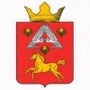 А Д М И Н И С Т Р А Ц И ЯВЕРХНЕПОГРОМЕНСКОГО  СЕЛЬСКОГО  ПОСЕЛЕНИЯСРЕДНЕАХТУБИНСКОГО  РАЙОНА   ВОЛГОГРАДСКОЙ  ОБЛАСТИП О С Т А Н О В Л Е Н И Еот 09 июля 2015 г. № 54О внесении изменений в постановление администрации Верхнепогроменского сельского  поселения от 05 мая 2015 г. № 36 «Об утверждении Положения о порядке проведения антикоррупционной экспертизы правовых актов администрации Верхнепогроменского сельского поселения»Рассмотрев протест Прокуратуры Среднеахтубинского района на постановление администрации Верхнепогроменского сельского поселения от 05 мая 2015  г. № 36 и  в целях приведения нормативных правовых актов в соответствие с действующим законодательством,  п о с т а н о в л я ю:1. Внести в постановление администрации Верхнепогроменского сельского поселения от 05 мая 2015 г. № 36 «Об утверждении Положения о порядке проведения антикоррупционной экспертизы правовых актов администрации Верхнепогроменского сельского поселения» следующее изменение:1) Методику проведения антикоррупционной экспертизы проектов нормативных правовых актов и их проектов администрации Верхнепогроменского сельского поселения - отменить.2. Настоящее постановление вступает в силу с момента его подписания и подлежит опубликованию на официальном сайте администрации Верхнепогроменского сельского поселения.3. Контроль исполнения настоящего постановления возложить на ведущего специалиста администрации Верхнепогроменского сельского поселения Макарову А.В.Глава Верхнепогроменскогосельского поселения                                                                       К.К.Башулов